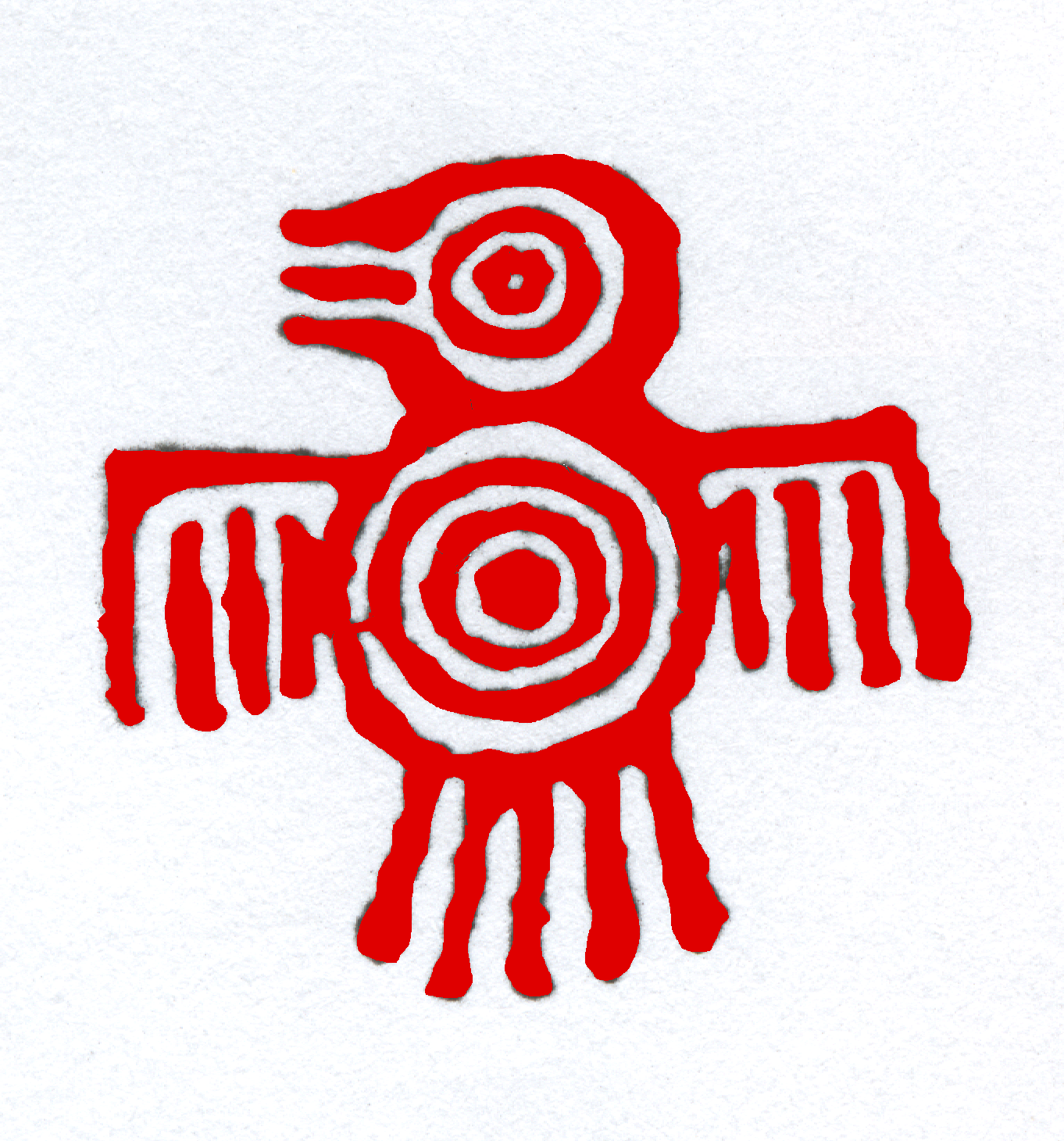 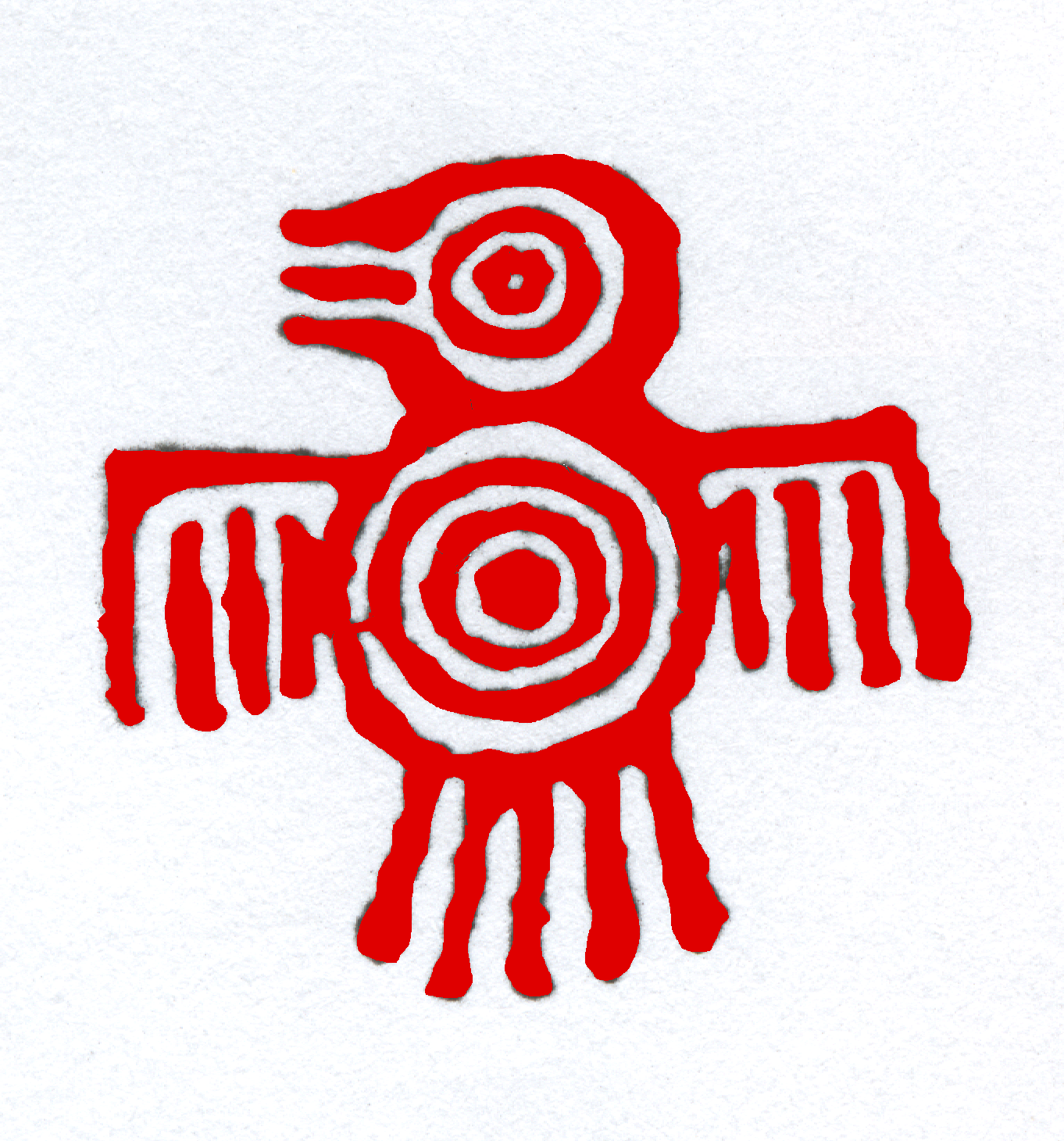 La Raza Community Resource CenterCentro Comunitario de Recursos de La RazaRemoval Defense Immigration Attorney PositionAbout La Raza Community Resource CenterLa Raza Community Resource Center (www.larazacrc.org) is a bilingual, multi-service non-profit organization dedicated to meeting the social service, immigration, employment, educational, and leadership development needs of low-income families and individuals. La Raza Community Resource Center is located in the heart of the historic San Francisco Mission District, the vibrant cornerstone of San Francisco's Latino community. We have been serving the community for over 40 years. Our Immigration Program provides both affirmative and defensive legal services. All of our legal and social services are free (subsidized) or sliding scale.Duties and Responsibilities:Provide legal representation to low-income individuals and families facing removal proceedings in San Francisco Immigration Court.Work closely with La Raza Community Resource Center (LRCRC) staff, social workers, and partner organizations to ensure that clients receive comprehensive services addressing their many needs beyond legal representation.Serve as LRCRC’s representative within the San Francisco Access to Counsel Initiative (SFACI) removal defense collaborative, including by attending SFACI meetings on behalf of LRCRC, participating in advocacy and fundraising efforts, and sharing legal strategies and best practices.Maintain accurate, up-to-date case data within LRCRC and comply with SFACI data reporting requirements.Participate in the San Francisco Rapid Response Network (an immigration raid and detention response effort) by providing on-call support to affected families and individuals.Serve the community as a strong immigrant rights advocate.Participate in community education, outreach, and service efforts, including legal clinics and other events.Minimum Qualifications:J.D. and member in good standing of a state bar (preferably California Bar).Minimum 3 years of experience practicing immigration law (including removal defense work).Spanish-English bilingual with strong Spanish fluency – ability to speak, read, and write about complex matters in Spanish).Strong advocacy and courtroom skills and creative problem-solving skills.Demonstrated commitment to social justice, immigrants’ rights, and advancement/improvement of the socioeconomic status of underserved communities.Cultural competence to work in a Latino community with Latino clients.Physical ability to attend court hearings, meetings, and work in an office setting.Preferred Qualifications:Extensive removal defense experience, including detained and non-detained cases, crim-imm, bond hearings, cancellation of removal, asylum, SIJS, etc.Experience in representing low-income clients, particularly in Latino immigrant communities.Experience in representing children and families.Experience in family law and guardianship matters.Experience working with victims of physical abuse, sexual abuse, and individuals with mental illness.Experience supervising support staff, interns, and volunteers.Experience training and mentoring new attorneys or pro bono attorneys.Experience working in a non-profit, community-based professional setting.Experience working in a demanding setting with limited resources.Native-Spanish speaker with experience living in a Latin-American country.Salary/Benefits:Application Deadline: ASAPStart Date: ASAP 2017This is a full-time position (40 hours per week). Compensation commensurate with experience. La Raza Community Resource Center provides Health and Dental Insurance after a probationary period.Please e-mail a cover letter, resume, references (3-4), and short writing sample to Carl Larsen Santos (clarsensantos@larazacrc.org). Please include the phrase “SFACI Application” in the e-mail subject line.La Raza Community Resource Center does not discriminate in employment opportunities or practices on the basis of race, color, religion, gender, national origin, age, disability, sexual orientation, medical condition, marital status, or any other condition protected by law.